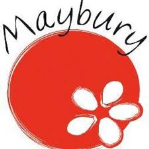 Year 2 Remote Learning TimetableDayLesson 19:00 – 10:00Break10:30 – 10:45Lesson 210:30 – 11:15Lesson 311:15 – 11:30Lunch11:30 – 12:30Lesson 412:30 – 1:10Break1:10 – 1:30Lesson 51:30 – 2:302:30 – 3:00MondayMathsTT RockstarsBreakSpellingsPhonicsHandwritingLunchGuided ReadingBreakPEStory timeCheck inTuesdayMathsTT RockstarsBreakSpellingsPhonicsHandwritingLunchGuided ReadingBreakPEStory timeCheck inWednesdayMathsTT RockstarsBreakSpellingsPhonicsHandwritingLunchGuided ReadingBreakRE/JigsawStory timeCheck inThursdayMathsTT RockstarsBreakSpellingsPhonicsHandwritingLunchGuided ReadingBreakThemeStory timeCheck inFridayMathsTT RockstarsBreakSpellingsPhonicsHandwritingLunchGrammarBreakScienceStory timeCheck in